Terms of Reference - Specialist Task Force STF BB
(TC ITS / WG 3) “GeoNetworking test specification update on Forwarding Algorithms”Summary informationPart I – Reason for proposing the STFRationaleThe ongoing STF517 on ‘“Validation of the Conformance Test Specifications for the ITS Protocols” is key to the success of the upcoming ITS Plugtests, 7 to 18 November 2016, Livorno, Italy (see http://www.etsi.org/news-events/events/1054-plugtests-2016-itscms5 ). More than 40 vendors are expected to attend the interoperability event which manifests the high interest of industry in ITS tests. As a prerequisite, STF517 provides the conformance test suites and the test services to the Plugtests vendors in order to ensure the compliance of devices to the base standards. In addition STF517 prepares the updates of the existing test specifications according to the evolution to the ETSI ITS base standards. STF517 can cover all the topics of CA, DEN and Infrastructure base standards, but does not have the bandwidth to implement all new required changes of the GN base specification (REN/ITS-00349). This present document proposes the creation of a new STF in order to provide the necessary update of the current test specifications.ObjectiveThe objective of this present STF proposal is:to update the current GN test specifications RTS/ITS-00352 (TS 102 871-1), RTS/ITS-00353 (TS 102 871-2), RTS/ITS-00354 (TS 102 871-3) according to the latest versions of ETSI EN 302 636-4-1 (REN/ITS-00349)to make a general review of Test Specs (references, names, abbreviations)to make a principal review of ETSI EN 302 636-4-1 (REN/ITS-00349) and to provide feedback to ITSWG3 (revision of the EN is not in the scope of this STF).to update the Test Purposes; there are at least 80 tests out of the total of 147 tests which need dedicated work (forwarding algorithms); where applicable, tests will be merged, deleted or addedto implement the test scripts and to compile on Titan, Elvior and SpirentRelation with ETSI strategy and prioritiesThe STF will contribute to the following ETSI Strategy:keep ETSI effective, efficient and recognised as suchcreate high quality standards for global use and with low time-to-market.establish leadership in key areas impacting members' future activitiesThis request is in following the priority category:Standards enablers/facilitators (conformance testing, interoperability, methodology)Context of the proposalETSI Members supportTCITS#24 decided to put forward the present STF proposal, see point 8 at https://docbox.etsi.org/ITS/ITS/05-CONTRIBUTIONS/2016/ITS(16)000126_Draft_Meeting_Report.docx The following members support this proposal:Market impactWith more than 200 million vehicles on the roads in Europe today and some 13 million jobs at stake across the continent, it is essential for Europe’s automotive industry to be at the forefront when it comes to introducing new technologies. However, the next generation of 'connected cars' will not work without common technical specifications, for example regarding radio frequencies and messaging formats. The TTCN-3 test specifications must be available in 2017 for product validation in order to support the product market entry.Tasks for which the STF support is necessaryExperience with the development of other standards has shown that involvement of experts on conformance and interoperability testing of protocols requires highly specialised knowledge in testing methodology. The generation of test specifications requires significant concentrated effort that can only be done by service contractors’ experts on a funded basis. Hence, the involvement of testing experts is needed in order to assure timely completion and high quality deliverables. The service contractors’ experts will use dedicated software tools available at ETSI. Test adapter development and test suite validation are expert tasks, which cannot be provided by a TB.Related voluntary activities in the TBDelegates within the TC will review the deliverablesOutcome from previous funded activities in the same domainTC ITS has benefited from STF support in this domain:TC ITS WG2: STF398 (2010) 72 000TC ITS WG1/3: STF405 (2010-2012) EC/EFTA 354 000 €TC ITS WG1/3: STF424 (2010-2012) EC/EFTA 246 900 €TC ITS WG1/3: STF449 (2013) ETSI 68 000 €TC ITS WG5: STF452 (2013/2014) ETSI 77 400 €TC ITS WG1/3: STF462 (2013/2014) ETSI 63 200 € TC ITS WG5: STF481 (2014/2015) ETSI 128 000 €TC ITS WG1/3: STF484 (2014/2015) ETSI 51 200 €TC ITS WG5: STF507 (2015/2016) ETSI 36 000 €TC ITS WG5: STF517 (2016/2017) ETSI 100 000 €Consequences if not agreedITS equipment is currently being deployed in experimental trials with the progression towards fully operational deployment. Thorough conformance testing will increase the level of confidence that equipment from various suppliers will interoperate. This in turn will reduce implementation and rollout times. Not providing timely validated and reliable test specifications, would ultimately delay the deployment of ITS.Part II - Execution of the workTechnical Bodies and other stakeholdersReference TBTC ITSOther interested ETSI Technical BodiesITS WG 3Other stakeholdersERTICO - ITS Europe and ETSI have a MoU in place which defines amongst other activities the cooperation on ‘Testing support and certification initiative’.The C2C CC has been an observer of the TC ITS test activities since 2010.European Commission funded pre-deployment pilots such as AutoNet2030, iGAME, SCOOP@F and Cooperative ITS Corridor Rotterdam – Frankfurt/M. – Vienna, will benefit from the available tests.Base documents and deliverablesBase documentsDeliverables to be producedDeliverables schedule:Start of work	30-Jan-2017ToC and scope	03-Feb-2017Early draft	15-Feb-2017Stable draft	03-Mar-2017	Final draft	17-Mar-2017	WG approval	3-Apr-2017	ITS#26 (3-7 Apr)TB approval	3-Apr-2017	ITS#26 (3-7 Apr)Publication	02-May-2017Work plan, time scale and resourcesTask descriptionTask T0: Project ManagementAttending Technical Body and WG meetingsCoordination, communication, reporting and leading of activitiesTask T1: General ReviewGeneral review of Test Specs (references, names, abbreviations). Principal review of GN draft. Feedback to ITSWG3 on ambiguities of GeoNetworking (ETSI EN 302 636-4-1).Task T2: TS UpdatesProduction of the PICS, TSS&TP and ATS documents.Principal review of the PICS documentThere are at least 80 tests out of the total of 147 tests which need a dedicated work (forwarding algorithms); where applicable, tests will be merged, deleted or added.Furthermore the test scripts will be implemented and compiled on Titan, Elvior and SpirentTask T3: TC ITS approval T3.1 – Review of stable draftsBefore reaching the status of stable draft, the STF will submit the draft deliverables to editHelp for clean-up.  The STF will then present the stable drafts in parallel to the WG and TC ITS for comments and to the ETSI Secretariat for pre-processing.T3.2 - Inclusion of comments from stable draft reviewThe STF will include the comments received from the stable draft review and produce the final drafts of the deliverables for WG and TC approval.T3.3 - WG approval (RC)The STF will submit the final draft to the WG3 for approval.T3.4 – Preparation of Final ReportDuring the WG approval period, the STF Leader will prepare the Final Report.T3.5 – TC ITS approval (RC)The STF will submit the final drafts and the Final Report to TC ITS for approval.Task 4Approved deliverables accepted and published by the ETSI Secretariat.MilestonesMilestone 1 – Deliverables and STF Final Report approved by TC ITSAll deliverables required by these ToR approved by TC ITS and STF Final Report approved by TC ITS.Milestone 2 – Deliverables accepted by the ETSI Secretariat and published.Task summaryExpertise requiredOne contractor to ensure the following mix of skills:expert knowledge of ETSI EN 302 636-4-1;expert knowledge of TTCN-3 (ES 201 873);expert knowledge in conformance testing;expert knowledge in codec and adaptation layer development in Java;expert knowledge of ITS Security implementationsPart III:	Financial conditionsMaximum budgetContractors costMaximum budget 20 000 €Travel CostsN/AOther CostsN/APart IV:	STF performance evaluation criteriaKey Performance IndicatorsQuality of deliverablesApproval of deliverables from the Reference TB according to scheduleDeliverables approved by TC ITS accepted by the ETSI Secretariat for publicationRespect of time scale, with reference to start/end dates in the approved ToRIn the course of the activity, the STF Leader will collect the relevant information, as necessary to measure the performance indicators.  The result will be presented in the Final Report.Document history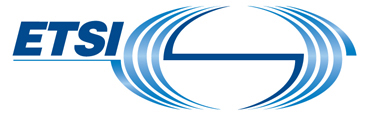 ToR STF BB (TC ITS / WG 3)Version: 0.5Author: Sebastian Müller – Date:30 Sep 2016 Last updated by: Gavin Craik
Date:16 Nov 2016page 1 of 9Approval statusApproved by TC ITS & Board#109aFundingMaximum budget: 20 000 € from ETSI FWPTime scale30 January 2017 to April 2017 Work Items See §6.2 (deliverables to be produced)Board priority Standards enablers/facilitators (e.g. conformance test/interoperability/methodology) Recommendations: use of TTCN and CTI supervisionETSI MemberSupporting delegateMotivationBNETZAStefan HienschThe Federal Ministry of Economic Affairs and Energy (BMWi) supports the revision of the test specifications.FBConsultingFriedbert BerensFBConsulting supports the revision of the GN conformance test specifications.KAPSCHHans JohannsonTesting is vital to the interoperability of different implementations of ITS G5 applications and supports an open market.NECAndreas FestagTesting STFs are essential for successful interoperability testing and deployment. We will continue implementing latest ETSI standards in our products.RENAULTBrigitte LoncRenault supports the revision of the GN conformance test specifications.SPIRENTStephan PietschConformance testing is one of the essential tools in telecommunications for ensuring successful interoperability and credible commercial deployment.VOLKSWAGENTeodor BuburuzanThese test standards are important milestones to accompany deployment.VOLVOKatrin SjobergVolvo supports the revision of the conformance test specifications for GN.PSA GroupAlain ServelPSA is involved currently in a European Pilot SCOOP@F where we will provide about 1000 V2X vehicles during years 2017 and 2018. We are reaching the end of validation phase of the different OBUs and RSUs of this Pilot. These validations were based generally, on protocols or tools defined by ETSI to test the different SCOOP@F DEN messages and GN or Security mechanisms. Our motivation, for this support, is due to the fact that DEN, GN and Security will evolve during the next years and that it is crucial to associated these evolutions by a new set of dedicated tests.LGEWoo-SukLGE supports the revision of the GN conformance test specifications.DocumentTitleCurrent StatusExpected date for stable documentETSI EN 302 636-4-1REN/ITS-00349Intelligent Transport Systems (ITS); Vehicular Communications; GeoNetworking; Part 4: Geographical addressing and forwarding for point-to-point and point-to-multipoint communications; Sub-part 1: Media-Independent FunctionalityUnder revisionJan 2017Deliv.Work Item codeStandard numb.Working titleScopeD1RTS/ITS-00352
TS 102 871-1Revision of Intelligent Transport Systems (ITS); Testing; - Conformance test specifications for GeoNetworking ITS-G5; Part 1: Test requirements and Protocol Implementation Conformance Statement (PICS) pro formaD2RTS/ITS-00353
TS 102 871-2Revision of Intelligent Transport Systems (ITS); Testing; - Conformance test specifications for GeoNetworking ITS-G5; Part 2: Test Suite Structure and Test Purposes (TSS&TP)D3RTS/ITS-00354
TS 102 871-3Revision of Intelligent Transport Systems (ITS); Testing; - Conformance test specifications for GeoNetworking ITS-G5; Part 3: Abstract Test Suite (ATS) and Protocol Implementation eXtra Information for Testing (PIXIT)NTask / Milestone / DeliverableTarget dateEstimated costM0Start of work30 Jan 2017T0Project management, reporting, meeting attendance30 Jan– 3 Apr 2017T1General Review30 Jan – 17 MarT2TS Updates30 Jan – 17 MarT3TC ITS approval 3 Mar – 3 Apr 2017M1Deliverables and STF Final Report approved by TC ITS 3 Apr 2017T4Publication 2 May 2017M2Deliverables accepted by the ETSI Secretariat and published 2 May 2017TotalTotalTotal20 000DateAuthorStatusComments0130-Sep-2016Sebastian MüllerFirst draft0.212-Oct-2016Alberto BerriniFor OCG/Board consultationNote on feasibility of time scale.0.326-Oct-2016Alberto BerriniGavin CraikStart date, various comments0.407-Nov-2016Andrea Lorelli Sebastian MüllerBoard approvalList supporting members (confirmed)0.516-Nov-2016Gavin CraikCfEEditorials